Решение № 93 от 27 сентября 2016 г. О поощрении депутатов Совета депутатов муниципального округа Головинский за III квартал 2016 года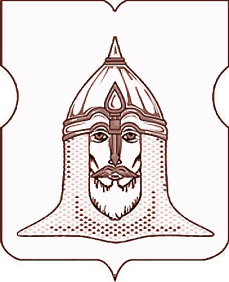 СОВЕТ ДЕПУТАТОВМУНИЦИПАЛЬНОГО ОКРУГА ГОЛОВИНСКИЙРЕШЕНИЕ 27 сентября 2016 года № 93О поощрении депутатов Совета депутатов муниципального округа Головинский за III квартал 2016 годаНа основании частей 16 и 17 статьи 3 Закона города Москвы от 11 июля 2012 года № 39 «О наделении органов местного самоуправления муниципальных округов в городе Москве отдельными полномочиями города Москвы», Порядка поощрения депутатов Совета депутатов муниципального округа Головинский, утвержденного решением Совета депутатов муниципального округа Головинский от 24 февраля 2015 года № 20 «Об утверждении порядка поощрения депутатов Совета депутатов муниципального округа Головинский», с учетом протокола рабочей группы по подтверждению участия депутатов Совета депутатов муниципального округа Головинский в рассмотрении вопросов в рамках реализации Закона города Москвы от 11 июля 2012 года № 39 «О наделении органов местного самоуправления муниципальных округов в городе Москве отдельными полномочиями города» для поощрения депутатов Совета депутатов муниципального округа Головинский от 21 сентября 2016 года,Советом депутатов принято решение:1.      За активное участие в реализации отдельных полномочий города Москвы, переданных Законом города Москвы от 11 июля 2012 года № 39 «О наделении органов местного самоуправления муниципальных округов в городе Москве отдельными полномочиями города Москвы», во III квартале 2016 года поощрить следующих депутатов Совета депутатов муниципального округа Головинский:2.      Администрации муниципального округа Головинский:2.1.     Выплатить поощрение в соответствии с пунктом 1 настоящего решения;2.2.     Разместить настоящее решение на официальном сайте органов местного самоуправления муниципального округа Головинский www.nashe-golovino.ru3.      Настоящее решение вступает в силу со дня его принятия.
4.      Контроль исполнения настоящего решения возложить на главу муниципального округа Головинский Архипцову Н.В. и руководителя рабочей группы - депутата Есин И.В.Глава  муниципального округа Головинский                                                Н.В. Архипцова1) Бахареву Елену Александровну – в размере 65454,55 руб. (Шестьдесят пять тысяч четыреста пятьдесят четыре рубля 55 копеек);2) Борисову Елену Григорьевну – в размере 65454,55 руб. (Шестьдесят пять тысяч четыреста пятьдесят четыре рубля 55 копеек);3) Венкову Марианну Артемовну – в размере 65454,55 руб. (Шестьдесят пять тысяч четыреста пятьдесят четыре рубля 55 копеек);4) Виноградова Владимира Евгеньевича – в размере 65454,50 руб. (Шестьдесят пять тысяч четыреста пятьдесят четыре рубля 50 копеек);5) Вяльченкову Наталью Васильевну – в размере 65454,55 руб. (Шестьдесят пять тысяч четыреста пятьдесят четыре рубля 55 копеек);6) Галкину Ирину Анатольевну – в размере 65454,55 руб. (Шестьдесят пять тысяч четыреста пятьдесят четыре рубля 55 копеек);7) Есина Игоря Владимировича – в размере 65454,55 руб. (Шестьдесят пять тысяч четыреста пятьдесят четыре рубля 55 копеек);8) Курохтину Надежду Вячеславовну – в размере 65454,55 руб. (Шестьдесят пять тысяч четыреста пятьдесят четыре рубля 55 копеек);9) Мальцеву Татьяну Владимировну – в размере 65454,55 руб. (Шестьдесят пять тысяч четыреста пятьдесят четыре рубля 55 копеек);10) Мемухину Валентину Григорьевну – в размере 65454,55 руб. (Шестьдесят пять тысяч четыреста пятьдесят четыре рубля 55 копеек);11) Сердцева Александра Ивановича – в размере 65454,55 руб. (Шестьдесят пять тысяч четыреста пятьдесят четыре рубля 55 копеек).